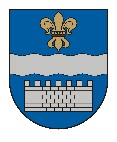   LATVIJAS REPUBLIKASDAUGAVPILS PILSĒTAS DOMEReģ. Nr. 90000077325, K. Valdemāra iela 1, Daugavpils, LV-5401, tālr. 65404344, 65404368, fakss 65421941 e-pasts info@daugavpils.lv   www.daugavpils.lvLĒMUMSDaugavpilī2020.gada 17.aprīlī		  					           Nr.167           (prot.Nr.18,  3.§)Par atļauju Kristīnei Junkulei savienot amatusPamatojoties uz likuma “Par pašvaldībām” 21.panta pirmās daļas 27.punktu, likuma “Par interešu konflikta novēršanu valsts amatpersonu darbībā” 7.panta ceturtās daļas 2.punkta b) apakšpunktu un 8.1 panta piektās daļas 1. un 2.punktu, izskatot iesniegumu ar lūgumu atļaut savienot valsts amatpersonas amatu ar citu amatu, konstatējot, ka amatu savienošana neradīs interešu konfliktu, nebūs pretrunā ar valsts amatpersonai saistošām ētikas normām un nekaitēs valsts amatpersonas tiešo pienākumu pildīšanai, atklāti balsojot: PAR – 12 (J.Dukšinskis, R.Eigims, A.Elksniņš, A.Gržibovskis, L.Jankovska, R.Joksts,  V.Kononovs, N.Kožanova, M.Lavrenovs, J.Lāčplēsis, H.Soldatjonoka, A.Zdanovskis), PRET – nav, ATTURAS – nav,   Daugavpils pilsētas dome (turpmāk – Dome) nolemj:Atļaut Kristīnei Junkulei savienot Profesionālās ievirzes sporta izglītības iestādes "Daugavpils Ledus sporta skola" (reģ.Nr.40900021086, juridiskā adrese: Stacijas iela 45A, Daugavpils, LV-5401) direktores amatu ar Profesionālās ievirzes sporta izglītības iestādes "Daugavpils Individuālo sporta veidu skola" (reģ.Nr.40900021067, juridiskā adrese: Kandavas iela 17A, Daugavpils, LV-5401) izglītības metodiķa amatu uz 0,25 algas likmi.Domes priekšsēdētājs							                         A.ElksniņšDokuments ir parakstīts ar drošu elektronisko parakstu un satur laika zīmogu